Fox Hollow Student Code of Conduct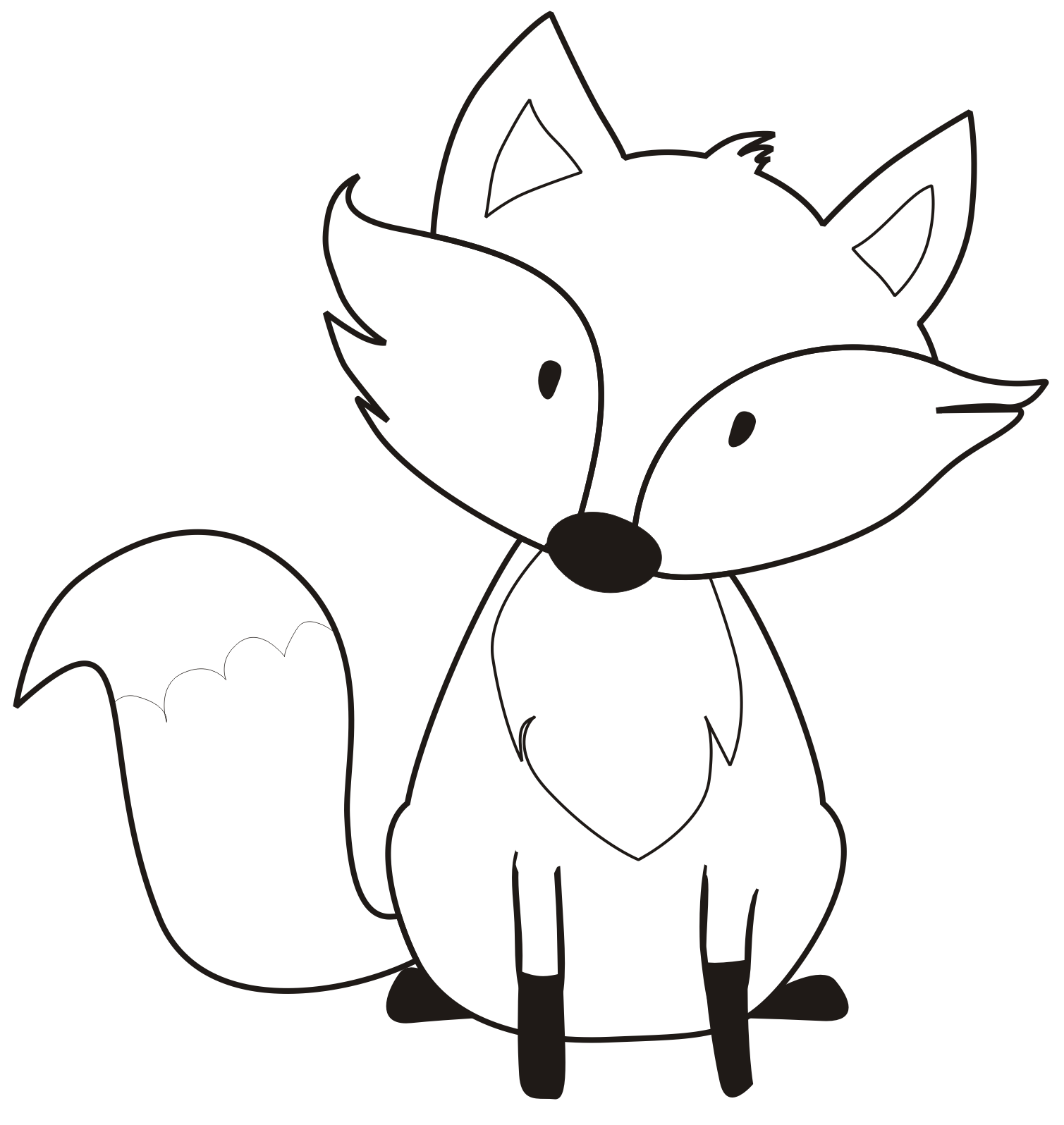 Fox Hollow is a positive and happy place for learning. Students support our mission by following these guidelines.Show respect for yourself, other students, and school staff. Come to school on time, ready to learn. Dress appropriately for the weather and the day’s learning activities. Play safely on the playground. Include everyone. Eat your food in the cafeteria. Be respectful of others in our cafeteria. Keep school a safe place by leaving all dangerous items at home. Be a REMARKABLE REDTAIL!